Хакатон «ПРИБЫТИЕ»*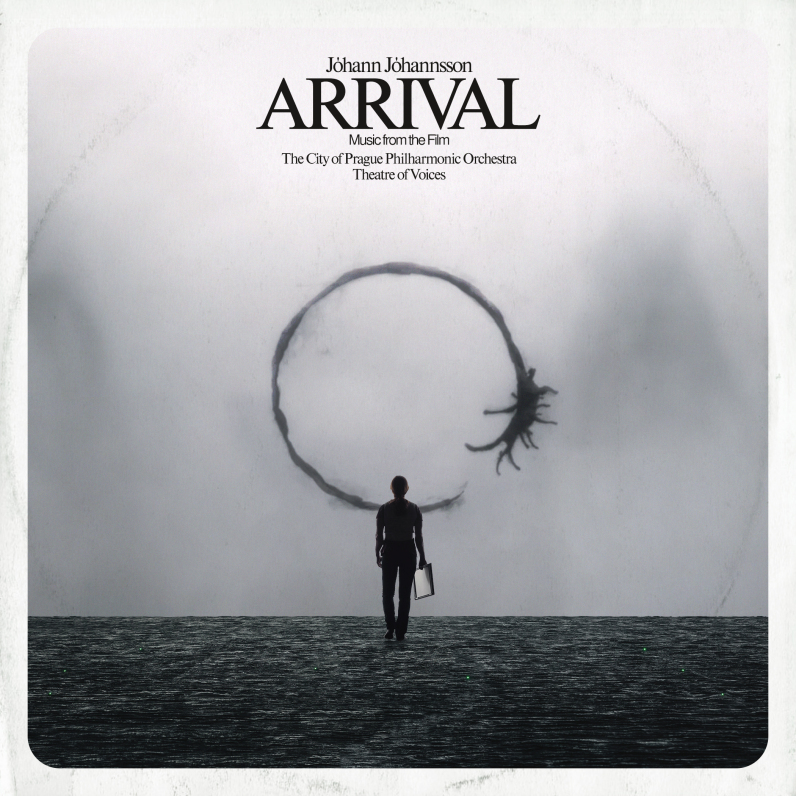 Однажды мир клиентского менеджера изменился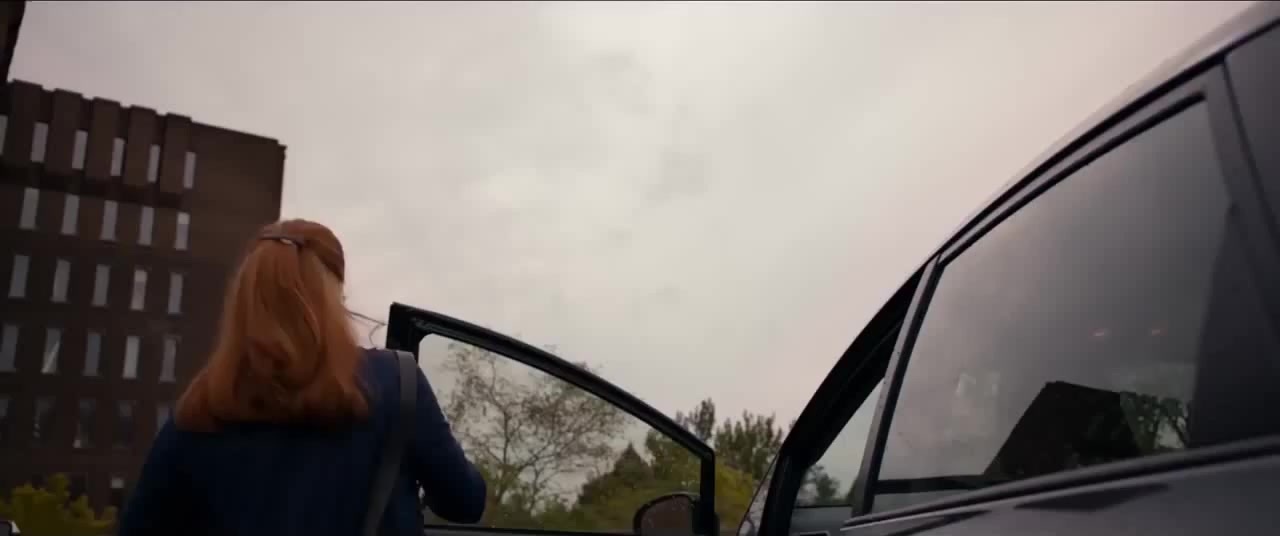 Прибыл новый корпоративный клиент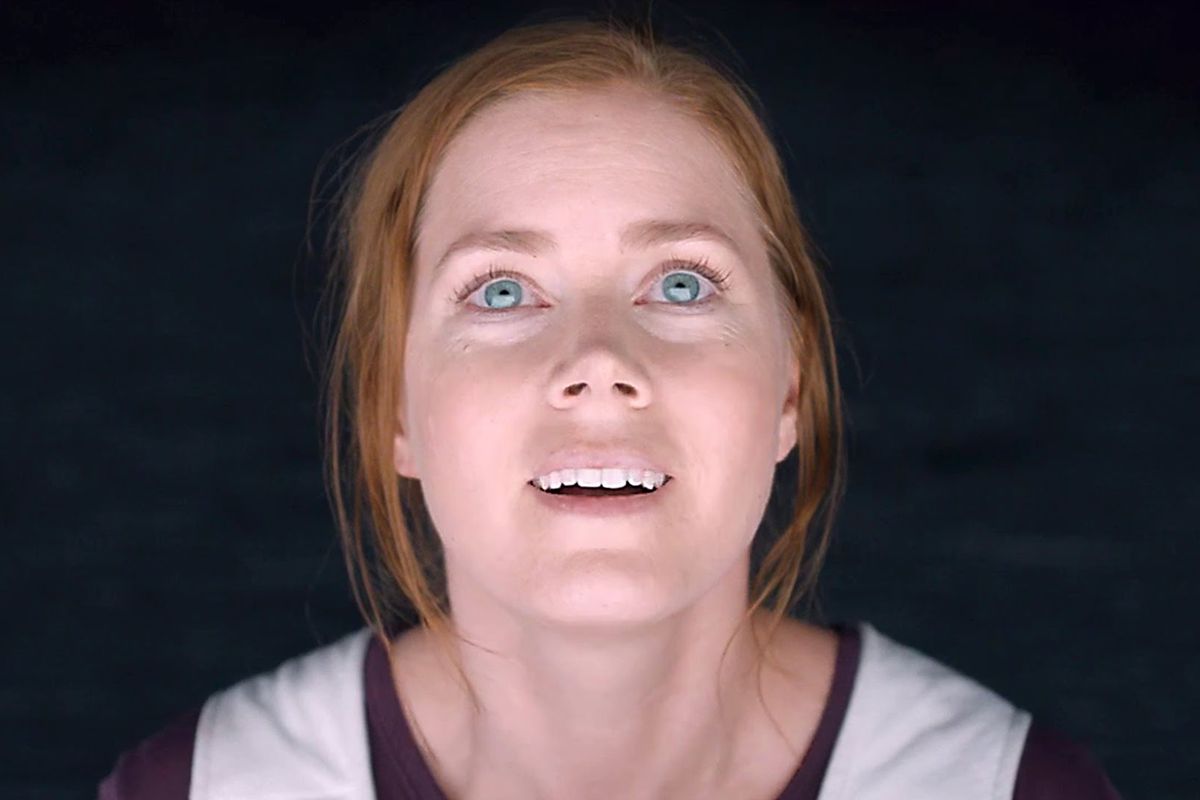 Механизм общения изменился, и стандартные инструменты перестали работать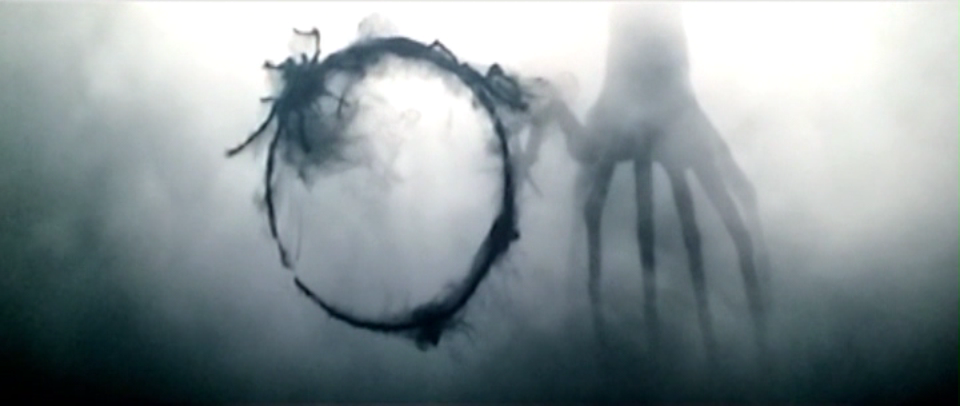 Для работы с новым корпоративным клиентом нужен новый календарь встреч: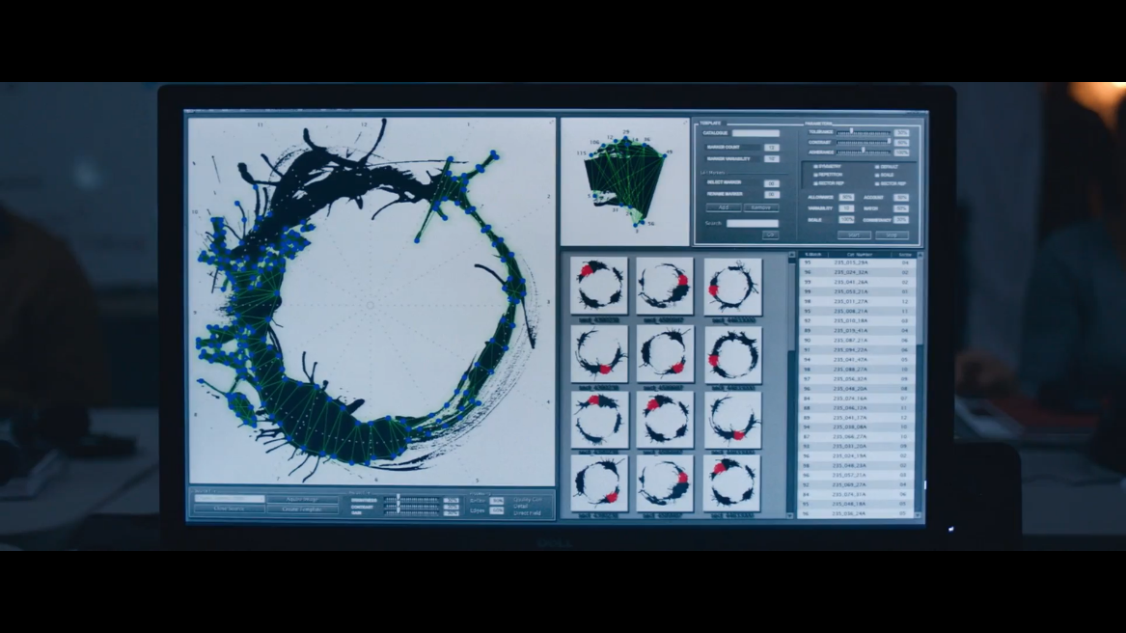 База знаний: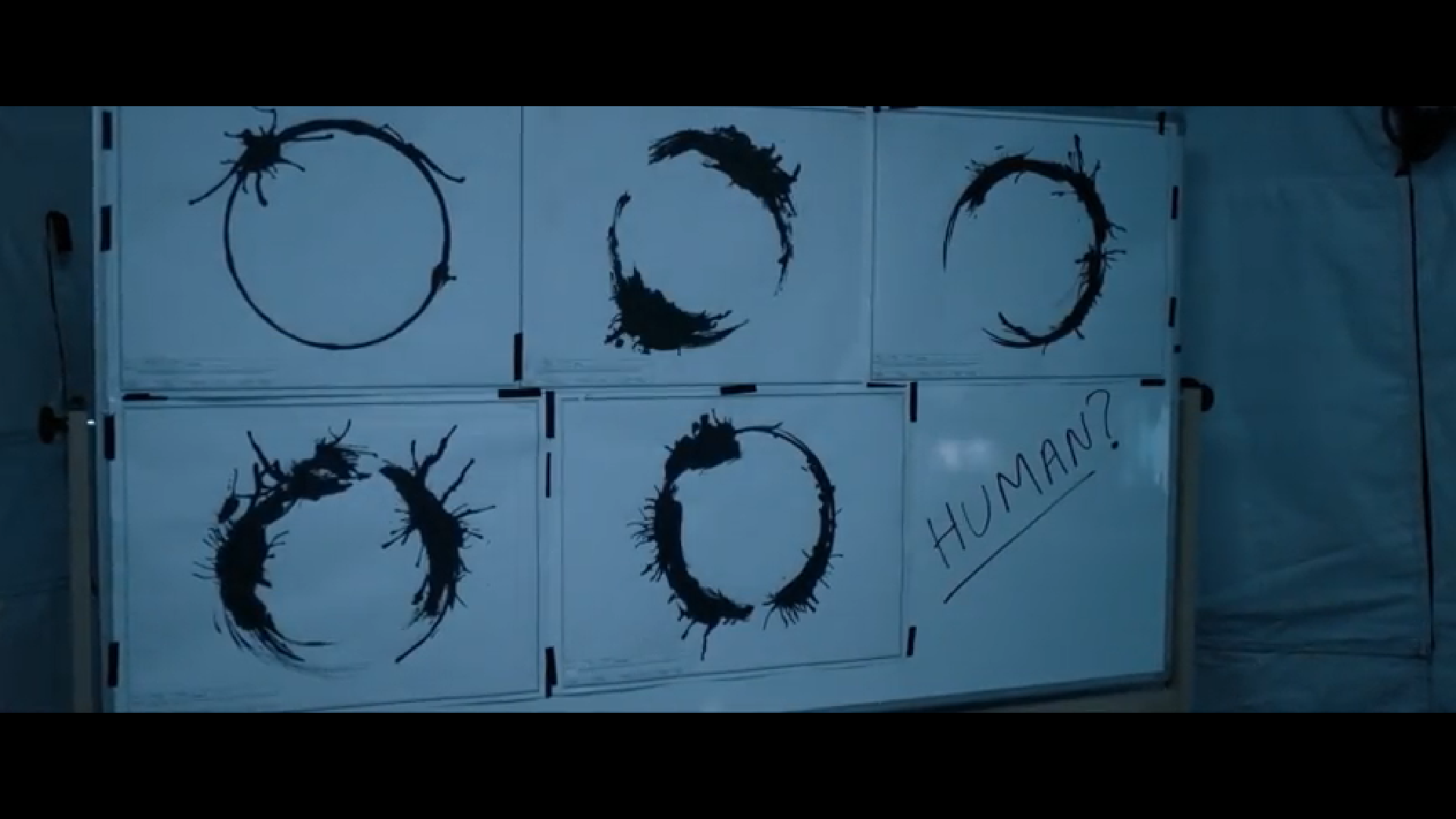 Нотификация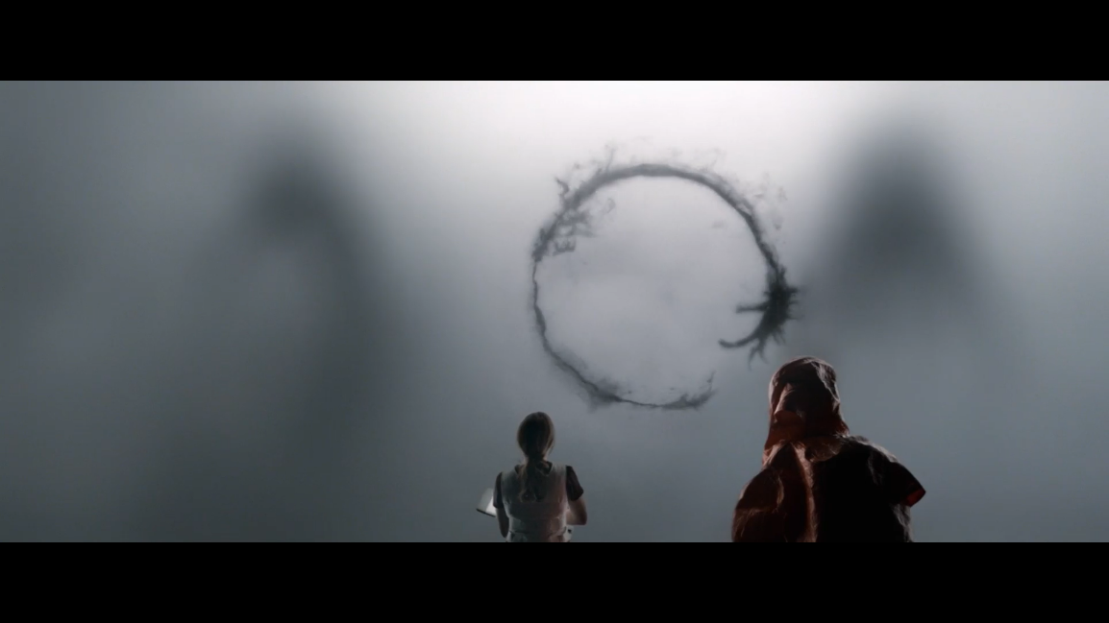 Хорошо, что остался прежними iOs и React Native: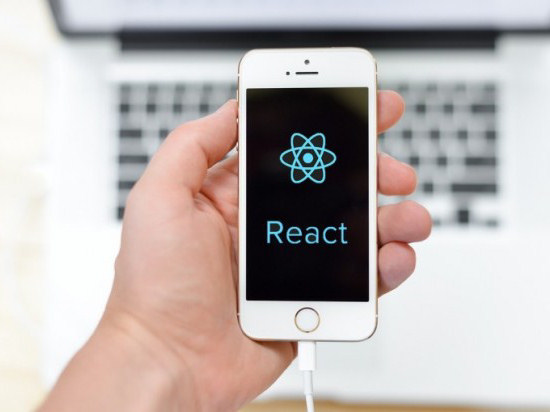 CIB менеджерам Сбербанка нужно ваше решение!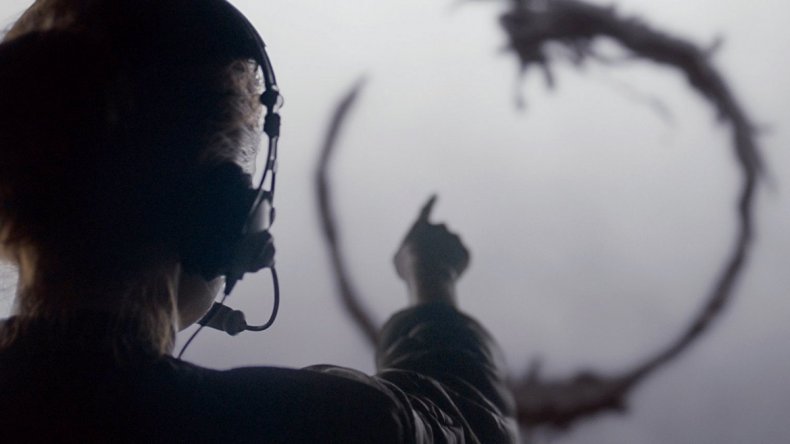 Требования:BackEnd: JavaFrontEnd: React NativePlatform: iOSУДАЧИ!